LG L&DCC AGM 2018: AgendaThe ordinary business of this AGM will consist of:1. Welcome and Roll-Call of Member Clubs;2. Obituaries; - attached.3. Minutes of General Meetings in 2017;4. Matters Arising;5. Presentation of the Annual Reports by the Chairman; - attached 6. Election of Officers and Committee Members for the ensuing year; - attached7. Appointment of Honorary Auditor and Honorary Legal Advisor;8. Hon Treasurer’s Report plus Audited Accounts -attached9. Determination of the subscription for the ensuing year 2018; -attached10. Business of which due notice has been given; - attached  11. M.C.U.A.12. Notices13. Closure of meetingChris Weston	 Hon Sec LG L&DCLG L&DCC AGM 2018: Detailed AgendaAgenda Item 1WELCOME AND ROLL-CALL OF MEMBER CLUBS;Date: Tuesday16th January 2018		Venue:  Bootle Cricket ClubProposal by Management Committee of acceptance of South Liverpool CC as an Associate Member Club by the LG L&DCCLG L&DCCAgenda Item 2LG L&DCC OBITUARIES SEASON 2016/2017Agenda Item 3MINUTES:	See viaMinutes of the AGM Jan 2017; http://www.lpoolcomp.co.uk/uploaded_files/documents/AGM_Minutes_2_2017_.docx Minutes of the pre-season SGM April 2017;http://www.lpoolcomp.co.uk/uploaded_files/documents/Pre_season_meeting_2017_.docx Minutes of the End of Season SGM Oct 2017;http://www.lpoolcomp.co.uk/uploaded_files/documents/000_Minutes_EoS_10_10_17_.docx Minutes of the 3rd XI end of season SGM Nov 2017.http://www.lpoolcomp.co.uk/uploaded_files/documents/2017_3rd_XI_EoS_SGM_Minutes.docx Agenda Item 4. MATTERS ARISING;Agenda Item 5. PRESENTATION OF THE ANNUAL REPORTS5.1 PRESIDENT’S REPORT - 2017As last year I will not be preparing a President’s Message for the handbook in 2018 to reduce the content and save money.First then I must thank all our clubs, their officials and players who continue to make this league one of the very best in the country.  Congratulations to all those winning trophies and promotion and especially those of our clubs playing in National and County knock-out competitions, especially Ormskirk who again reached the latter stages of both.  They shared the LCB Cup, the final having been abandoned due to rain, and came very close to winning the National KO at Chelmsford.  Their progress in these cups unfortunately affected progress in our own 1st XI Ray Digman Trophy which will be decided in April 2018!I also thank especially all the officials of our league who continue to work tirelessly on your behalf.We were delighted to obtain the major sponsorship from Liverpool Gin for a three-year period as well as our other sponsorship from Icon Sports.  Their support is greatly appreciated and is invaluable to the running of our league.In 2017 we welcomed Prescot & Odyssey CC promoted from the S&DACL but unfortunately will be leaving us in 2018 whilst remaining as an Associate Member.  We are pleased to welcome back Sutton CC after their brief experience with the S&DACL.  We continue to have an excellent relationship with the S&DACL and our joint venture into a dual registration experiment in 2018 is testament to this.The new knock-out competitions introduced last year at 2nd and 3rd XI seemed to be received enthusiastically and are being retained in 2018.  Our Chairman has again worked tirelessly throughout 2017 organising the several representative teams which have achieved great success, which I’m sure he will elaborate on, but he is to be congratulated along with all the team managers, coaches and the players.If re-elected, 2018 will be my tenth year as your President and I hope I can continue to serve in various capacities.  The workload never seems to reduce but as you will all have observed, with a few exceptions, your Management Committee is getting quite old, and as you will see from the nominations no changes are envisaged in 2018.  We would dearly like to hear from anyone who would like to be considered for any of the several vacancies already existing.  We will need to find people to take on the current filled roles soon and becoming a member of the committee is the best way to assist and learn what is involved.  We can co-opt people onto the committee at any time so if you would like to help I can promise that you will find the effort very rewarding.Eric HadfieldPresident LG L&DCC5.2 CHAIRMAN’S REPORT AND REMARKS SEASON 2017	Reporting on the 2017 season I cannot help but be thankful that we have a stable league structure with eleven divisions providing competitive cricket at all levels from the occasional and recreational through to a Premier Division. Furthermore, our top end cricket is populated by a growing number of first class cricketers and numerous county pathway players joined in competition every Saturday by a high standard of good club cricketers. For me, this is what a League should be aiming to deliver, whilst being mindful of an overriding need to ensure that we are delivering what you players and your clubs want.  This is a current hot issue amongst the ECB and Premier League Chairmen and I am using this report to highlight a seemingly growing distance between the cricket played in our league and that desiring to be played in many other parts of the country.Following the most recent player survey and seminars attended by League officials the direction of travel in Premier Leagues is reported as just 5% wishing to play 50 overs cricket and 60% looking to play 40 overs and T20 combined.  Apparently, there is a significant trend of 100% towards Win/Lose cricket and a preferred finish time of no later than 7pm. Contrast this with our league which is built on time cricket allowing for 110 overs at 1st X1 level with a facility for a win/lose or draw with bonus points and with a start time of 1pm, often finishing after 8pm. We do recognise however that 2nd and 3rd X1 cricket has different requirements hence, the changes in 2018 in the Sunday 3rd X1 with greater regionalisation of the divisions.This begs the question – are we providing what you players and your clubs want? We on the Management Committee look for and find our answer in the information coming from the different forums and captains’ meetings and from the club representatives on the Cricket Committee as well as most tellingly, the views and votes expressed by clubs at AGM’s and SGM’s over the last three years. Every single proposal to alter the format of our cricket (with the exception of the introduction of T20 cups) has been soundly defeated. We think that we provide what you want and that we have got it right and will continue providing time cricket and all the rest as long as you want it. If we are wrong please do let us know.  I must congratulate Ormskirk on their remarkable 2017, the club winning 8 trophies, as well as all other cup and league winners. As always, we could not operate without the MCUA and all our umpires and I thank them. In thanking my colleagues on the Management Committee who work tirelessly to “Get the game on” for you, I also thank all those in the clubs who wrestle with the ever increasing administrative burden of “Getting the game on” for everyone in their clubs. It is not easy.Finally, I thank Liverpool Gin (Halewood Wines and Spirits) following year one of their sponsorship and look forward to their support again in year two. I also thank Icon Sports Ltd our sponsor partner for all they have done this season with kit and awards and again look forward to their involvement in 2018. John WilliamsChairman Liverpool Gin Liverpool Competition.5.3 HON. SECRETARY'S REPORT 2017Once again this has been a challenging year from the perspective of the Management Committee (M/C) and running the competition remains a mostly full time job for the Management Committee. It has been a busy year.At AGM 2017 we linked fines to promotion, we codified club requests for consideration before the fixtures are built, we rejected changes to start times in the 2nd XIs and we put in place two new Cups to increase participation in KO cricket in the 1st and 2nd XIs. These new Cups were well received during the season.In the Pre-Season SGM 2017 we tidied up the 2nd and 3rd XI T20 Regulations post AGM and, ominously, scorers were warned of potential difficulties with CricHQ and the TCS scoring system. Managed Migration and the administration of that was considered in detail and copious guidance was supplied. We were very pleased to welcome Liverpool Gin as our new sponsor.At the Annual Dinner and the October End of Season SGM we congratulated all our winners and in particular we congratulated Ormskirk on an amazing series of achievements in 2017.  We introduced the concept of a Dual Registration scheme with our Feeder League the Southport & District Amateur Cricket League and we prepared for the new MCC Laws of Cricket.In the 3rd XI End of Season SGM in November we looked at radical proposals to address conceded fixtures in the 3rd XIs structures with fully regional league structures, those for the Sunday structure were well received and appear as formal proposals to this AGM, those for the Saturday structure were not carried forward after careful and constructive discussions at that meeting. The Dual Registration proposals were again discussed and appear in the papers to this meeting.As is usual it is not proposed to duplicate here most of the issues that would normally be covered in the Hon. Secretary’s report as these continue to be reported to clubs on a monthly basis in the ‘summary of minutes’ via the website, the workings of the M/C and the Cricket Committee remain there for all to see, as is the contribution of all the clubs at the various meetings through http://www.lpoolcomp.co.uk/admin_docs.php?id=14 and also http://www.lpoolcomp.co.uk/admin_docs.php?id=11I remain in awe of the hard work and commitment shown by so many people on behalf of the L&DCC. That which we have is admirable but would be very easy to lose.  I particularly thank the many people who continue to be so helpful to me personally. In spite of occasional protestations to the contrary it is still my absolute experience that this competition runs on goodwill and cooperation and we underestimate the importance of this and that of having a positive attitude towards difficulties, at our peril.The L&DCC continues to thrive, long may this continue!Chris Weston Hon Sec LG L&DCC5.4 CLUB AND GROUND CHAIRMAN'S REPORT 2017	In 2017 thirteen clubs were visited and their assessment spreadsheets have now been updated.  The results of the umpires' weekly reports in 2017 have also been added and final scores produced.  Clubs can download their spreadsheets by following the link Club and Ground>Reports on this website.The annual report to the 2018 AGM is also accessed by the same link.  This report is a summary of the scores obtained by all clubs and gives the comparable scores from 2016.The three highest scores were recorded for Colwyn Bay, Southport & Birkdale and Liverpool; they are closely followed by Ormskirk whose great clubhouse improvements have moved them up 13 places in the rankings.  It is very encouraging that that 25 clubs meet the Premier Division standard.Twelve more clubs will be visited in 2018 which will make comparisons more realistic - some changes to the scoring system introduced since their last visit will almost certainly result in changes.  The clubs are Ainsdale, Caldy, Colwyn Bay, Fleetwood Hesketh, Highfield, New Brighton, Newton le Willows, Rainford, Skelmersdale, Southport Trinity, Sutton and Wallasey.There have been some complaints about 3rd XI pitches in 2017 and it is possible that, going forward, these too would need to be inspected.Eric Hadfield Acting Club & Ground Committee Chairman LG L&DCC5.4 DISCIPLINARY CHAIRMAN'S REPORT 2017 	Last year’s statistics (not the worst in the country but still too many) reveal 14 cases of umpire abuse 10 of opponent abuse and 4 of a more technical nature.Up until 1.10.17 all offences have been dealt with after the event by the L&DCC, from now on all clubs’ captains and players must be aware of a new law 42 "Players' Conduct", for the first time umpires have power to deal with misconduct on-field.In short there are 4 levels of conduct attracting increasingly severe sanctions by the umpires from: -a) warning b) 5 penalty runs c) suspension from play (yellow card) plus 5 penalty runs and d) dismissal from, play (red card) plus 5 penalty runs.I urge all involved in the playing or administration of the game to familiarise themselves with the new regime.the disciplinary powers vested in the L&DCC remain unaltered.I return to the theme of every one of my reports over the last ten years.I cannot overemphasise the responsibility of clubs’ captains and players to ensure that the Spirit of Cricket is upheld. the umpires must be respected at all times. Their increased on-field powers will not make their task any easier so it is up to the players to ensure that the umpires have the same enjoyable day as they the players aspire to. Those falling short, like the 14 umpires and 10 opponent abusers ruining their own and everyone else's days last year, can expect little sympathy from me or my committee.Richard McCullaghChairman Disciplinary Committee LG L&DCCNovember 2017Agenda Item 6PROPOSALS FOR OFFICIALS OF THE LIVERPOOL AND DISTRICT CRICKET COMPETITION MANAGEMENT COMMITTEEMain Committee1. President:   Mr E Hadfield who has declared his willingness to serve		L&DCC Management Committee Nomination2. Chairman: 							Mr J Williams who has declared his willingness to serve		L&DCC Management Committee Nomination3. Post of Cricket Chairman:Mr J Rotheram, who has declared his willingness to serve		L&DCC Management Committee Nomination.4. Hon Secretary:Mr R.C. Weston, who has declared his willingness to serve		L&DCC Management Committee Nomination.5. Hon Treasurer:						 Mr A.J Bristow, who has declared his willingness to serve	L&DCC Management Committee Nomination.6. Club and Ground Facilities Chairman 				Position vacant7. Publicity and Sponsorship Chairman 				Position vacant8. First and Second XI Fixtures Secretary; 			Mr R. Durand            who has declared his willingness to serve 	L&DCC Management Committee Nomination.Sub-Committees 9. Discipline Sub-Committee Chairman 				Judge R. McCullagh, who has declared his willingness to serve	L&DCC Management Committee Nomination.10. Third XIs Coordinator;  					Mr E. Shiff, who has declared his willingness to serve	L&DCC Management Committee Nomination.11. L&DCC Chief Junior Coach	Mr A. Grice            who has declared his willingness to serve	L&DCC Management Committee Nomination.12. L&DCC Representative Team Manager 			Mr J. Williams          who has declared his willingness to serve 	L&DCC Management Committee Nomination.13. L&DCC Child Welfare Official 			Mr I. Harrison          who has declared his willingness to serve 	L&DCC Management Committee Nomination.Agenda Item 7:APPOINTMENT OF AUDITOR;	Messrs JVSA Charted Accountants of Ormskirk	L&DCC Management Committee Nomination.(formerly Messrs Chaytor-Steele)APPOINTMENT OF HONORARY LEGAL ADVISOR;Mr T.D.N. Kenward, who has declared his willingness to serve	L&DCC Management Committee Nomination.Agenda Item 8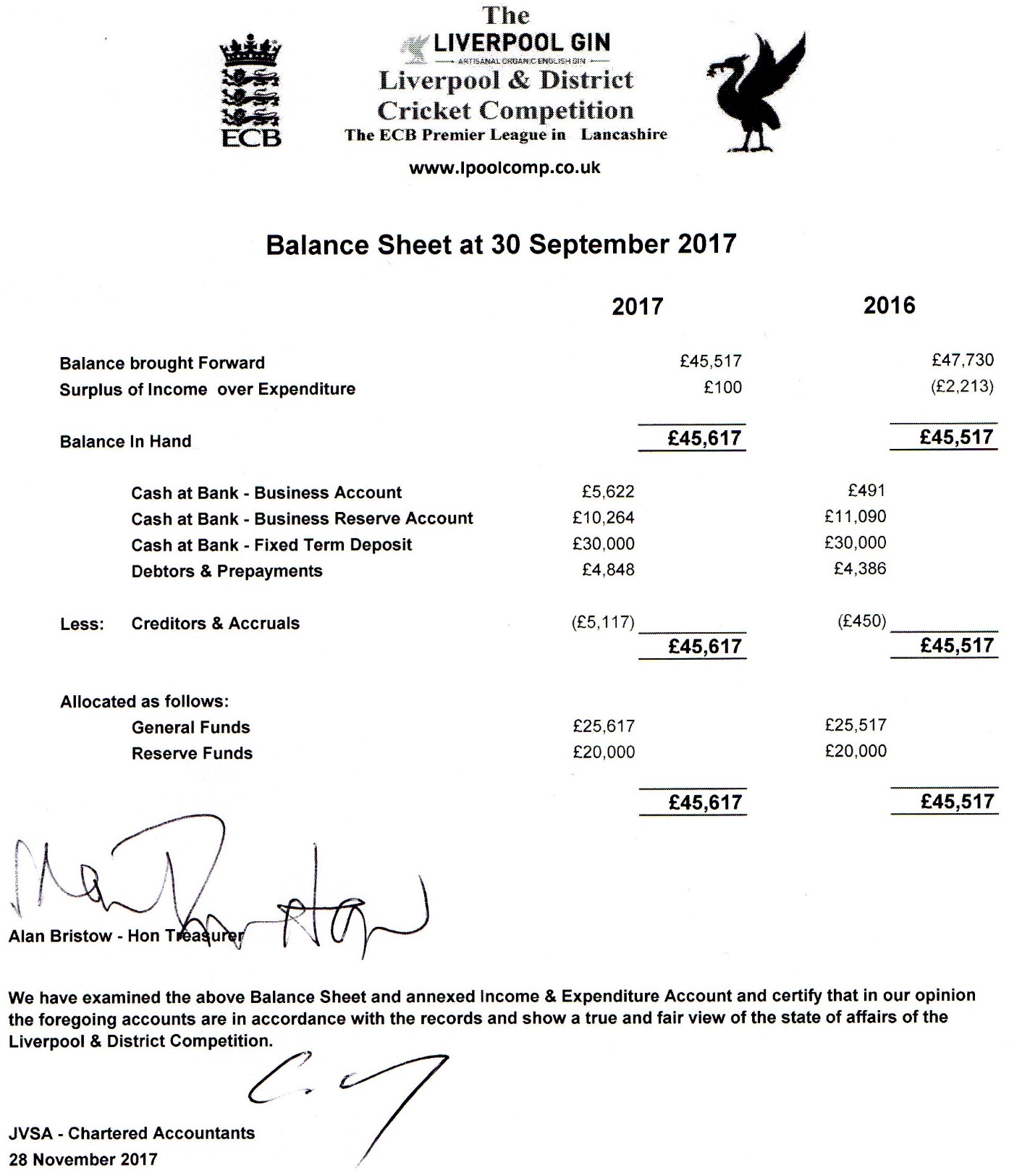 .FINANCIAL REPORT YEAR TO 30 SEPTEMBER 2017.Attached to this report is the audited Balance Sheet as at 30 September 2017 from which you will see that the total assets of the League stand at £45,617, an increase of £100 since the same time in 2016A small surplus of £100 was made during the year though the trading surplus was nearly £1800 when the additional Ground Improvement grant of £1645 is added back in. As an ECB Premier League, we use the funding we receive from the ECB to give grants to ALL our clubs and to reward, via prize money, those clubs who are successful in both our League and Cup competitions. In addition, we continue to fund the Indoor Cricket Competition (£2300), the Player Development Programme and an extensive range of junior and senior representative cricket (£6700+).We have received in the year an extra £2000 from our new sponsors, Liverpool Gin, and for this we are very grateful. In addition, we saved a further £500 as the Player of the Months and Year awards were funded directly by Icon Sports through their own gift voucher scheme.The Management Committee recommends that the Club subscriptions for 2017/18 remain at the same level for another year.  I expect to achieve a balanced budget in 2017/18 whilst still supporting the player development programme, the Indoor Cricket League and representative cricket in all age and open age groups Alan BristowTreasurer
Liverpool Gin L&DCCDecember 2017.Agenda Item 10 DETERMINATION OF THE SUBSCRIPTION FOR THE ENSUING YEAR;Balance Sheet:  			see previous page			Income/Expenditure Account: 	see hard copy	 LG L&DCC Subscription Fees 2018:The proposal before the meeting is that subscriptions should again remain unchanged in 2018; clubs will therefore be charged as follows:   Figures in parenthesis = 2017.Subscription              	   L&DCC Handbooks FeeFull Member Clubs:                                         £120    (120)                         £ 40       (40)      Associate Member Clubs:                                £ 60      (60)                          £ 20       (20)Agenda Item 11BUSINESS OF WHICH DUE NOTICE HAS BEEN GIVEN;PROPOSALS TO AGM 2018:For the convenience of all these proposals are presented as listed in a “Handbook 2017” running order.Agenda Item 11:MCUA REPORTAgenda Item 12: NOTICES12.1 CRICKET COMMITTEE MEMBERS 2018First meeting 	Monday Feb 19th 2018	Bootle CC   7.00pm12.2 PLAYER DEVELOPMENT PROGRAMME 201812.2 WINTER LEAGUE 201812.3 FIXTURESThe fixtures for all Saturday leagues have been posted on the L&DCC website (lpoolcomp.co.uk>Admin Docs>Fixtures)The 1st XI fixtures have published on the L&DCC Play-Cricket website, the remaining Saturday league fixtures will be published there as soon as possible now that the normal start times have been agreed.  The 3rd XI Sunday fixtures will be available on both websites as soon as possible now that the divisional format has been agreed.12.4 CUP ENTRIES 20181. The ECB T40 Royal London Club Championship 2018 Entry Form is made directly to ECB viahttps://docs.google.com/forms/d/e/1FAIpQLScFoAr9Vi5-_7iAyzZM3d9ar698QArWcpegqeA2g6ZrmFsBsw/viewform2. The National ECB T20 2018 - Premier division clubs are automatically entered but other clubs wishing to enter need to send their entries to http://hadfield369@btinternet.com or http://rob.durand@btinternet.com3. The ECB/LCB T20 U19s 2018 is also made directly to ECB and via   http://www.ecb.co.uk/U19T20 Entry into the four 1st and 2nd XI Cup Competitions is automatic (i.e. the Digman/Tyler and Chester/Tittershill competitions) and no club action is required.The following cup entries are “club-driven” and are set out in full below. These must be completed by "close of business" on Friday 26th January 2018.  To date 17 clubs have notified their entries as below.4. The Chrysalis Cup                                           (2nd XI T20 KO)  	entries to hadfield369@btinternet.com                      or rob.durand@btinternet.com5. The Mike Leddy Cup                                       (3rd XI 40 over KO)  entries to hadfield369@btinternet.com                or rob.durand@btinternet.com6. The Embee Cup                                                (3rd XI T20 KO)  	entries to hadfield369@btinternet.com                       or rob.durand@btinternet.comThe draws for these competitions and the L&DCC rounds of the National ECB T20 2018 will be made on 29th January.Clubs which have notified their cup competition entriesKEY:  = entered or Premier League automatic entry for ECB T20	 = replied and not entering	 = not replied but entered in 2017The 3rd XI Sunday structure below will apply if Proposal 2 Clause 1.3.2 is NOT approved.12.6 DRAFT DATES FOR LG L&DCC MEETINGS IN 201812.7 SUMMARY: DRAFT DATES FOR MEETINGS 2018Captains Evening Tues 27th  March 2018Pre-season  Meeting Tues 3rd  April 2018 Annual Dinner Friday 5th October 2018End of Season Meeting Tues 9th October 2018End of Season 3rd XI SGM 2017 Tuesday 6th November 2018AGM 2019 Tuesday 18th January 2018Agenda Item 13:		FINAL CHECK ROLL CALLCLOSURE OF MEETINGThe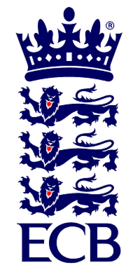 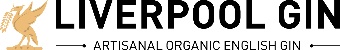 Liverpool & District Cricket CompetitionThe ECB Premier League in   Lancashirewww.lpoolcomp.co.uk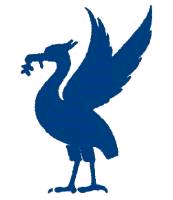 CRICKET CLUBPresent/ absent1AINSDALE 2ALDER3BIRKENHEAD PARK4BOOTLE5BURSCOUGH6CALDY7COLWYN BAY8FLEETWOOD HESKETH9FORMBY10HIGHFIELD11HIGHTOWN ST MARYS12LEIGH13LIVERPOOL14LYTHAM15MAGHULL16NEW BRIGHTON17NEWTON le WILLOWS18NORTHERN19NORTHOP HALL20OLD XAVERIANS21ORMSKIRK22ORRELL RED TRIANGLE23PARKFIELD LISCARD24PRESTATYN25RAINFORD26RAINHILL27ST. HELENS TOWN28SEFTON PARK29SKELMERSDALE30SOUTHPORT AND BIRKDALE 31SOUTHPORT TRINITY32SPRING VIEW33SUTTON34WALLASEY35WAVERTREE36WIGAN1BIRCHFIELD PARK2BIRKENHEAD ST MARYS3GOODLASS4MERSEYSIDE CULTURAL AND CRICKET 5NORLEY HALL6PRESCOT & ODYSSEYSOUTH LIVERPOOLBannerman  John Oldfield Birkenhead Park CC.Brace  Jerry Wallasey CC.Caunce  Thomas Allen Southport and Birkdale CC.Cheetham Arthur Northern CC.Cropper  Geoff  .  Warrington New Town, St Helens as Recs (Capt), Bolton and Wigan CCsEdwards  MarkNorthern CC.Foster  Roy Northop Hall CC.Haydon  Norman Formby CC.Lonsdale JohnSefton Park and Horwich RMI CCsMargerison   AlanEnfield Southport and Birkdale CC.Morton Alan  London University, Ormskirk, Southport and Birkdale, West Bromwich Dartmouth CCs and Warwickshire CCC. Pickthall  Derek Caldy CC.Rimmer  Christine Fleetwood Hesketh CC.Stockton  John Colin Chester Boughton Hall CC.Weston  Nigel EdwinBirkenhead Park CC.Proposal NumberIntroductionIntroductionProposalPROPOSALS WITHIN THE CONSTITUTION 2/3 or more of all full member clubs must vote in favour of these three proposals for them to succeed = 24 or more clubs as set out in the LG L&DCC Constitution 7.6.2 Associate Member Clubs are not eligible to vote in proposal 1PROPOSALS WITHIN THE CONSTITUTION 2/3 or more of all full member clubs must vote in favour of these three proposals for them to succeed = 24 or more clubs as set out in the LG L&DCC Constitution 7.6.2 Associate Member Clubs are not eligible to vote in proposal 1PROPOSALS WITHIN THE CONSTITUTION 2/3 or more of all full member clubs must vote in favour of these three proposals for them to succeed = 24 or more clubs as set out in the LG L&DCC Constitution 7.6.2 Associate Member Clubs are not eligible to vote in proposal 1PROPOSALS WITHIN THE CONSTITUTION 2/3 or more of all full member clubs must vote in favour of these three proposals for them to succeed = 24 or more clubs as set out in the LG L&DCC Constitution 7.6.2 Associate Member Clubs are not eligible to vote in proposal 11Fines and penaltiesThis proposal is an attempt to raise awareness during the playing season of club players and officials regarding the number of fines levied.Fines and penaltiesThis proposal is an attempt to raise awareness during the playing season of club players and officials regarding the number of fines levied.Replace existing Clause 12.212.2	Point penalties will be incurred by clubs that fail to comply with Clause 6.5 above and with the Playing Regulations (Clauses 4.1.9 and 6).  The total fines levied on clubs will be reported twice during the playing season, i.e. at the end of May and July.  If a club’s total fine exceeds £100 at the end of May or £200 at the end of July it will lose 5 points for all its teams. PROPOSALS WITHIN THE PLAYING REGULATIONS 2/3 or more of clubs actually voting must vote in favour of these thirteen proposals for them to succeed = 24 or more clubs as set out in 7.6.4. Associate Member Clubs may, with the permission of the meeting, also vote where the proposal affects them i.e. they may vote in proposals 2/3/4/5/6/8/9/10/11/12/13  NOT IN PROPOSAL 7PROPOSALS WITHIN THE PLAYING REGULATIONS 2/3 or more of clubs actually voting must vote in favour of these thirteen proposals for them to succeed = 24 or more clubs as set out in 7.6.4. Associate Member Clubs may, with the permission of the meeting, also vote where the proposal affects them i.e. they may vote in proposals 2/3/4/5/6/8/9/10/11/12/13  NOT IN PROPOSAL 7PROPOSALS WITHIN THE PLAYING REGULATIONS 2/3 or more of clubs actually voting must vote in favour of these thirteen proposals for them to succeed = 24 or more clubs as set out in 7.6.4. Associate Member Clubs may, with the permission of the meeting, also vote where the proposal affects them i.e. they may vote in proposals 2/3/4/5/6/8/9/10/11/12/13  NOT IN PROPOSAL 7PROPOSALS WITHIN THE PLAYING REGULATIONS 2/3 or more of clubs actually voting must vote in favour of these thirteen proposals for them to succeed = 24 or more clubs as set out in 7.6.4. Associate Member Clubs may, with the permission of the meeting, also vote where the proposal affects them i.e. they may vote in proposals 2/3/4/5/6/8/9/10/11/12/13  NOT IN PROPOSAL 722CompetitionsThe proposed league structural changes and those affecting rearrangement of cancelled matches were discussed and agreed by the clubs at the 2017 3rd XI Pre-season SGM.The Sunday changes in particular are to reduce the pressure on grounds with the increase in the number of cup competitions and also to reduce travelling distances and times.PLAYING REGSP44 New 1.3.1 and 1.3.2These changes are to clarify acceptable reasons for match cancellations and the procedures for fixture rearrangements, following problems experienced in 2017.PLAYING REGSP44 New 1.3.3 and 1.3.4Revise clauses 1.3.1 to 1.3.3 and add new clause 1.3.41.3.1 	The 3rd XI league Saturday competition will comprise a Premier Division of 12 teams playing (home and away) over 22 matches, and a First Division of 12 teams playing home and away over 22 matches. Promotion and relegation will be based on two up and two down. A maximum of 6 matches (3 home, 3 away) per team may be transferred to a Sunday, but only with the agreement of the opposition and the Management Committee.  Should a team withdraw from the competition after the fixtures have been published, all that team’s matches, whether played or not, shall be deleted.  The Management Committee will modify the pattern of First Division fixtures to ensure that all teams in a division play the same number of matches, e.g. the four teams whose matches with the withdrawn team are not scheduled will not play one match, i.e. two fixtures, which preferably have not been played, will be deleted.1.3.2 	The 3rd XI league Sunday competition will comprise four regional divisions, and First Divisions North East and South West (both of 10 teams) playing 18 matches on a home and away basis. Promotion and relegation will be based on two down from the Premier Division and one up from each of the two First Divisions.  A maximum of 6 matches (3 home, 3 away) per team may be transferred to a Saturday, but only with the agreement of the opposition and the Management Committee. At the end of the divisional playing period the top two teams in each division will proceed to a play-off competition to determine the overall Sunday champion. The regional groupings each season will be agreed at the previous season’s End of Season SGM.  Should a team withdraw from the competition after the fixtures have been published, all that team’s matches, whether played or not, shall be deleted.  The Management Committee will modify the pattern of First Division fixtures to ensure that all teams in a division play the same number of matches, e.g. the two teams whose matches with the withdrawn team are not scheduled will not play one match, i.e. one fixture, which preferably has not been played, will be deleted.1.3.3 	In all 3rd XI competitions, if a match is cancelled (for whatever reason) for an acceptable reason, see Cl 1.3.4 below, it must be automatically rearranged by the home team. The home team must offer a minimum of three two alternative dates within 7 days or the home team will be deemed to have conceded the match, subject to appeal to the Cricket Committee. If none neither of the (minimum) three two dates is accepted by the away team they shall be deemed to have conceded the match, subject to appeal to the Cricket Committee. The agreed rearranged date must be confirmed by email correspondence.  Rearranged matches must be scheduled on Play-Cricket and may be played at any time up to the end of the season.  The results of matches that the Cricket Committee agrees cannot be rearranged because a ground is unavailable, e.g. due to the proximity to the end of the season, shall be recorded as ‘Abandoned’.1.3.4	Acceptable reasons include the ground being unavailable as agreed pre-season (shown as TBA in the Official Fixtures Clause 9.2 of the Constitution), and 1st or 2nd XI Cup fixtures using the ground or otherwise approved by the Cricket Committee.  In addition, a maximum of 6 matches (3 home, 3 away) per team may be rearranged, but only with the agreement of the opposition and the Management Committee, which will not be refused unreasonably, e.g. players taken for District representative teams.  At least seven days’ notice of a proposed cancellation is required.33Starting times for all Saturday DivisionsThis proposal recognises the national move towards earlier start times as shown in the annual ECB Club Survey resultsPLAYING REGSP47 Revise 4.1.1.1, 4.2.1 and 4.2.5.2Revise 4.1.1.1, 4.2.1 and 4.2.5.24.1.1.1	Matches will normally commence at 1:00 pm but will commence at 12:00 noon on the Saturday between the after 15th August and for the remainder of the season.4.2.1 	Matches on Saturdays will normally commence at 1.00 pm but will commence at 12.00 pm on the Saturday between the after 15th August for the remainder of the season.  Sunday 3rd XI matches will normally commence at 1.45 pm but an hour earlier on the Sundays after 16tth August.  All teams should note Clause 4.1.1.2 above regarding earlier starts.4.2.5.2 	The tea interval will be of 30 minutes’ duration and will normally be taken between innings, but in no event later than three hours after the scheduled start of the match.  i.e. 12.45 pm or 1.45 pm.  4Fines for Conceding fixtures at 3rd XIThis proposal recognises the problems 3rd XIs have with player availability and the large number of conceded matches which resultPLAYING REGSP48 Revise 6.1.1 to 6.1.4Revise 6.1.1 to 6.1.46.1.1 	on the first occasion, a deduction of 10 points and a fine of £50.00 (£10 for 3rd XI matches)6.1.2 	on the second occasion, a deduction of 15 points and a fine of £50.00; (£20 for 3rd XI matches)6.1.3 	on the third occasion, a deduction of 20 points and a fine of £50.00; (£30 for 3rd XI matches)6.1.4 	on the fourth occasion, a deduction of 30 points, a fine of £50.00 (£40 for 3rd XI matches) and any further penalties imposed as a result of a mandatory appearance before the Cricket Committee which will be automatically required. A 3rd XI will be automatically withdrawn from its division 2017 and all its results removed without incurring further penalty 5Late Registration of 3rd XI playersThis revision recognizes the lengthy process to get these players listed on Play-Cricket scorecards.PLAYING REGSP50 7.3.3Amend Clause 7.3.37.3.3 	3rd and lower XI players should be registered before playing but in any event these unsure players must be nominated for registration on Play-Cricket within 48 hours of playing their first match.  When registered these players must be entered on Play-Cricket score-cards within 120 hours of playing.6Reporting resultsThe clauses are out of date and need to reflect changes to the processes of putting results on Play-Cricket for different levels of 1st, 2nd and 3rd XIs.  Not all clubs use the TCS scoring system so reference is removed.The new clause 10.3.5 is intended to reduce the number of home teams that are fined for failing to confirm the match scorecards.PLAYING REGSP53 10.3.1 to 10.3.4Also, Appendix 1 needs to be revised in line with the Clause 10.3 changes and removal of references to TCSPLAYING REGSP54 Appendix 1Revise clauses 10.3.1 to 10.3.4, add 10.3.5 and renumber existing 10.3.510.3.1 	1st XI matches: clubs issued with laptop computers, whether the 1st or 2nd XI team is involved, the home club must should download the match result and scorecards onto the Play-Cricket website from the TCS computer scoring system as soon as possible after the Match Result Form has been signed by scorers, umpires and captains, and in any event no later than 10.00 pm on the evening of the match (but see 10.3.5 below);10.3.2	in all other 1st and 2nd XI matches: the home club must should enter the scorecards on the Play-Cricket website no later than noon on the day after the match (but see 10.3.5 below);10.3.3	in all 3rd XI matches: the home team will be responsible for ensuring that the full scorecard of its match is recorded on the Play-Cricket website by 7.00 pm on the Tuesday following a Saturday fixture (Wednesday/Thursday for a Sunday/Monday fixture) (but see 10.3.5 below);10.3.4 	in all 1st, 2nd and 3rd XI All matches: the away team will be responsible for ensuring that the full scorecard of its match is checked on Play-Cricket by 7.00 pm on the Wednesday following a Saturday fixture (Thursday/Friday for a Sunday/Monday fixture). If any changes to the scorecards are made by the away team, the home team must be advised so that it can reconfirm the details.10.3.5	Sometimes the away team agrees to enter the summary result and scorecards on the Play-Cricket website.  It is therefore important that in all events the home team must confirm the details by 7.00 pm on the Tuesday following the mat10.3.6 	If a team fails to comply with these deadlines it will be fined £5. Reporting results on Play-Cricket for all 2nd and 3rd XI matches except for those teams using the TCS scoring system on laptop computers. when computer scoring and electronic transfer to Play-Cricket is not used.For teams using the TCS a computer scoring system on laptop computers.11 	After the scorers, umpires and captains have signed the MRF and by 10.00 pm on the evening of the match, the 1st or 2nd XI home team scorer will upload the result and scorecards from the TCS computer scoring system directly to the Play-Cricket website. 7Rules for the Ray Digman Trophy, Chester Cup KO TrophiesBallsThe LCB Rules do not include a rule about the balls to be used.  This new clause clarifies the matter for L&DCC KOs, i.e. the home team provides the balls for both innings.P57 3.1Add new Clause 3.1 and renumber the remainder of this section of the Regulations3.1 	Balls3.1.1	Playing Regulation 3 will apply in all matches.	8Players EligibilityIn 2017 there were several instances where the eligibility rules were reported to be unclear so these changes are designed to avoid the same happening in 2018.It is appreciated that some players decide to drop down to a lower level to captain or to assist with junior player development.  These players can apply to Cricket Committee for special eligibility.P57 3.1.1 to 3.1.5 now renumbered 4.1.1 to 4.1.5Players4.1 	Eligibility4.1.1	Playing Regulation 7 will apply to all matches except Clauses 7.1.4, 7.1.5 and 7.1.8.4.1.2	2nd XI KO – only players who in their previous 11 league matches have played more 2nd XI (or lower) than 1st XI matches for his club up to any round will be eligible for participation in the round in question.4.1.3	3rd XI KO - only players who in their previous 11 league matches have played more 3rd XI than 1st XI or 2nd XI matches for his club up to any round will be eligible for participation in the round in question.4.1.4	2nd and 3rd XI KOs – in the event of a player playing for his club in two matches over a weekend at different levels only the first match will count towards knockout qualification.4.1.5	Players who have genuinely dropped down a level from the previous season to captain or assist with player development should notify their intention to the Cricket Committee who may then confirm eligibility at the lower level.9Umpires in 2nd and 3rd XI KO CompetitionsThis proposal is to overcome the shortage of MCUA panel umpires for quarter finals by allowing the use of club umpires.P57 4.2.2Amend Clause 4.2.2 to permit club umpires prior to the semi-finals4.2.2 	If the MCUA does not appoint the umpires, each team will appoint a competent umpire prior to the semi-finals. The MCUA will then appoint umpires for the semi-finals and final.10The additional half hour in the 40/45 over KOsThis proposal is modified to give examples of delays which may form part of the ‘additional half hour’ and so reduce the imposition of time and run penalties as described in Clause 8.4 (now 9.4)P58 8.3 (now 9.3)Modify Clause 8.3 and renumber to 9.39.3	Additional half hour Subject to ground, weather and light, in the event of play being delayed or suspended for any reason other than normal intervals, e.g. extra drinks intervals, injuries, lost balls, the playing time shall be extended by the amount of time lost up to a maximum of 30 minutes. 11Length of inningsThis proposal will bring Clause 8.4 into line with the changes in 10 above.P59 8.4 (now 9.4)Revise the preamble to Clause 8.4 and renumber to 9.49.4	Length of Innings 	In uninterrupted matches each team shall bat for 45/40 overs unless all out earlier and the following requirements regarding timings shall apply.  Subject to the umpires’ discretion if play is delayed or suspended as described above the various timings will be varied and Clause 9.5.6 below will ensure that both teams are aware of the changes after every stoppage.12Cup semi-finals and finalsThis proposal recognises the problems which arose in 2017 when a Digman quarter final date and the reserve date clashed with other National and LCB KOs and ultimately resulted in the final not being played in 2017.  Quarter final fixtures will not be allowed to overrun the reserve date in future.  However, tossing a coin for a semi-final or final is deemed unacceptable.P61 8.9.8 (now 9.9.8)Modify Clause 8.9.8 and renumber to 9.9.8 and add 9.9.99.9.8	Prior to the semi-final stage, if a result cannot be achieved based on any of the above a bowl out (outdoors or indoors) will take place to achieve a result.  If ground or weather conditions are deemed unsuitable for a bowl out to take place, the match shall be decided by the toss of a coin.9.9.9	The Management Committee will agree any rearrangements for semi-finals and finals if the scheduled dates are unacceptable to either team for an acceptable reason.13L&DCC Chrysalis Trophy & Embee Trophy, T20 RulesThis proposal is intended to make player eligibility fairer for these competitions by removing the special qualification for age group players.  All players must qualify using the now tried and tested 11 league match countback processKO CUPS REGS P41 Title and Regulation 3 and 5Modify clauses 5.1 and 5.3L&DCC Chrysalis Trophy & Embee Trophy, U16 and U21 T20 Rules 5.1       Players who have played more 2nd XI than 1st XI league matches for their club in their previous eleven league matches will be eligible to play in a 2nd XI T20 match. Age Group, i.e. all players under the age of 19, are also eligible to play as set out under 7.1.5.4.5.3       Players who have played more 3rd XI than 1st XI league matches for their club in their previous eleven league matches will be eligible to play in a 3rd XI T20 match. Age Group, i.e. all players under the age of 19, are also eligible to play as set out under 7.1.5.4.14Notification:Dual Registration Agreement for players between the L&DCC and the S&D ACL: Trial thereof,This document is as agreed between the two leagues and confirms the principle of Dual Registration between clubs in both leagues and is a response to the need to increase the participation and retention of players. It is believed that it will benefit Clubs by making more players available to them and players by creating more opportunities for them to play.P74 New Item 15These arrangements will apply to the playing of cricket on Saturdays, Sundays and Bank Holidays in the L&DCC and the S&D ACL.Dual Registration will operate under this agreement between the L&DCC and the S&D ACL. Players may be loaned or received in either direction between the two leagues, the processes will be identical, it will apply equally to all participating clubs.Should any other leagues wish to participate, separate and full agreement must be obtained between those leagues in Lancashire, Cheshire or North Wales. The L&DCC will separately consider the principle of Dual Registration between clubs in its own league.Dual Registration is therefore open to all member clubs of the L&DCC and the S&D ACL and to players of all ages subject to the ECB Guidance on playing of Juniors in Open Age Cricket.In the L&DCC, dual registrations will only be permitted for players from 2nd and 3rd XI (or lower) teams and is specifically not permitted for 1st XI players or 1st X1 teams as defined on play cricket under the L&DCC 11 contiguous league game count back system as set out in its playing regulations.The registration of players will be by play-cricket and will be player specific. The player will choose which club he or she may be loaned to under dual registration. Players in the donor club may be lent to different clubs according to player choice.  Any club may therefore loan to or receive from more than one club at the same time.Any player whether adult or junior, involved in a dual registration shall not be permitted to permanently sign for the borrowing club in the current season of the agreement. This being a Registration scheme, in the L&DCC the 31st July transfer rules will apply for that season i.e. there can be no new loans for 2nd XI players in the L&DCC agreed after the 31st July in a given year. New loans however will be permitted for 3rd XI players and teams. Dual Registered players will be able to play for either club on Saturday and/or Sunday and/or Bank Holiday Monday. In any dispute over dual registration the parent club’s position will be respected and they may withdraw a player from Dual Registration at any time.Any abuses of the system as agreed between the two leagues by players or by clubs will be considered and dealt with by both league Management Committee’s working together. Any disciplinary offence by a loan player will be subject to the disciplinary procedures of the league in which the offence was committed. Acceptance of same will be documented in the dual registration papers. The partner league will be kept fully notified of all and any such offences. The outcomes will be fully binding on both leagues.Registration mechanisms:Players may be dual registered with one club only, Written permission from the parent club holding that player’s registration must be received by both leagues Registration Officers in advance before any loan period may be considered.The player to be loaned must already be fully registered in either the L&DCC or in the S&D ACL on play-cricket according to their own and separate registration procedures which will remain unchanged by this agreement.The loaned player will be added to the recipient league’s list of players by the recipient league’s registration official into the recipient club’s players on that club’s play-cricket data base with a double dagger ‡ attached to their name to make their status clear.In the case of a junior player aged under 15 at the beginning of the playing year i.e. on the 1st September in the previous year being offered as a loan player, a mandatory written note of consent from the parents/guardians is also required.There will be no charge(s) levied for any such dual registrations.After the Dual Registration has been agreed and a loan has taken place, any subsequent loan will require only an email to the two league Registration Secretaries no less than 24 hours before the game commences to confirm a loan for each individual game. 15NotificationL&DCC Disciplinary Regulations 2018These proposals are made to avoid the issues raised in 2017 when the various time deadlines were not met.Such failings are often inevitable and are not deemed to impact on the principles of natural justice and fairness as explained in Clause 1.7 of the Disciplinary Regulations (p77) In addition, these regulations will be redrafted to comply with the latest ECB guidance for Leagues and Clubs whilst still including the detailed processes for managing reports of disciplinary offences.P81, 82 and 86Revise clauses 3.3.2.2, 4.1.2 to 4.1.4 and 7.5 to make the processes more flexible3.3.2.2	One umpire will take responsibility for notifying the Disciplinary Secretary.  In the first instance this should be by telephone or email within 24 hours of the end of the match.  The written report must should then be sent, preferably by email, to be received within 48 72 hours of the end of the match.4.1.2	The L&DCC Disciplinary Representative will within 24 hours of receiving the report, forward a copy of the report to the club’s Cricket Chairman, Secretary, Disciplinary Representative and the player’s captain.within 72 hours of the incident occurring In the remainder of this document reference to Participant shall include each of the Participants involved in the incident as appropriate.4.1.3	Any Level 1 or Level 2 breach of the Code of Conduct should in the first instance be dealt with by the Participant’s club (in accordance with the guideline penalties detailed at Clause 4.3 below), and the secretary of the club shall notify the Disciplinary Representative within 48 72 hours of any action taken by the club or which it proposes to take.4.1.4	A minimum ban of one week should be imposed by the club whatever penalty it considers appropriate, i.e. the player reported will miss the following week’s match.  However, if the club disputes the umpires’ decision to make a report it must advise the Disciplinary Secretary within 48 72 hours of the alleged offence.7.5 	If a notice of appeal is accepted, the penalty shall not take effect pending the hearing of the appeal, which shall take place as soon as is practicable. and in any event within 14 days of receipt of notice of the appeal.DivisionClubPremierDiv 1 	Div 2 	Associate Member	Bootle and WallaseyAinsdale and WiganOld Xaverians and St Helen TownMerseyside Sports &Cultural  ClubMike LeddyECB t20ChrysalisEmbeeAinsdaleAlderB’head ParkB’field ParkBootleBurscoughCaldyColwyn BayFleetwood HFormbyGoodlassHighfieldHightown SMLeighLiverpoolLythamMaghullM’side S&CNew BrightonNewton le WNorley HallNorthernNorthop HallOld XaveriansOrmskirkOrrell RTParkfield LPrescot & OPrestatynRainfordRainhillSt Helens TSefton ParkSkelmersdaleS’port & BS’port TrinitySpring ViewSuttonWallaseyWavertreeWigan12.5 L&DCC LEAGUE  STRUCTURE FOR 2018NOTE: Teams in 3rd XI Competitions from  Associate Member clubs shown in italics12.5 L&DCC LEAGUE  STRUCTURE FOR 2018NOTE: Teams in 3rd XI Competitions from  Associate Member clubs shown in italics12.5 L&DCC LEAGUE  STRUCTURE FOR 2018NOTE: Teams in 3rd XI Competitions from  Associate Member clubs shown in italicsNOTE: Teams in 3rd XI Competitions from Associate Member clubs shown in italicsPremier Division (10)1st Division (North East) (9)1st Division (South West) (10)Bootle (AE)Ainsdale 3Alder 4Formby 3Fleetwood Hesketh 3Colwyn Bay 3Highfield 3Newton le Willows 4Formby 4Hightown St Marys 3Orrell Red Triangle 3Hightown St Marys 4Leigh 3 (P)Rainhill 3Liverpool 4Lytham 3Southport & Birkdale 3Northop Hall 3Newton le Willows 3Southport Trinity 3Old Xaverians 3Rainford 3Spring View 3Sefton Park Sunday XIPrestatyn 3 (1)Wigan 3South Liverpool 1St Helens Town 3 (1)Wavertree 3JanuaryFebruaryMarchAprilMayJuneJulyAugustSeptemberOctoberNovemberDecember7th May Early May Bank Holiday   28th May Spring Bank Holiday  27th  Aug Summer Bank Holiday 	AGM/SGM    Cr Co    M/C    LCB  Captains  Annual Dinner   Season Start/End    Feeder League2019